Complète les colones avec des phrases.volley, violon, patinage, tennis, théâtre, batterie, échecs, marche,basket, jardinage, piano, luge, chant, escalade, boxe, vélo, guitare, ski,cartes, cinéma, foot, danse,  lecture, musée, basket, télé, gymnastique, handball, natation, cuisine, promenades, monuments, monopolyvolley, violon, patinage, tennis, théâtre, batterie, échecs, marche,basket, jardinage, piano, luge, chant, escalade, boxe, vélo, guitare, ski,cartes, cinéma, foot, danse,  lecture, musée, basket, télé, gymnastique, handball, natation, cuisine, promenades, monuments, monopolyvolley, violon, patinage, tennis, théâtre, batterie, échecs, marche,basket, jardinage, piano, luge, chant, escalade, boxe, vélo, guitare, ski,cartes, cinéma, foot, danse,  lecture, musée, basket, télé, gymnastique, handball, natation, cuisine, promenades, monuments, monopolyfaire + loisirs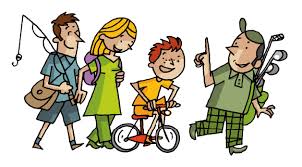 jouer + sports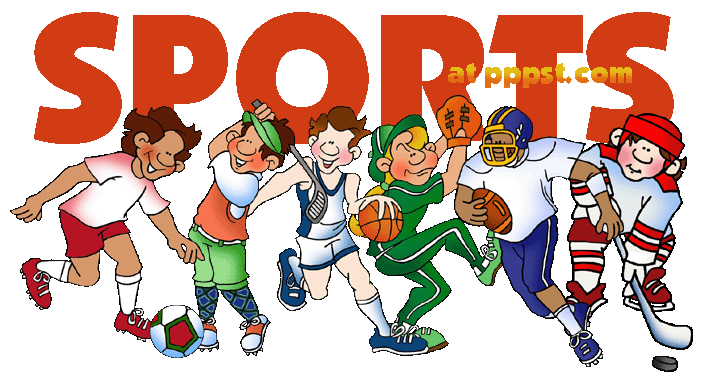 jouer + instruments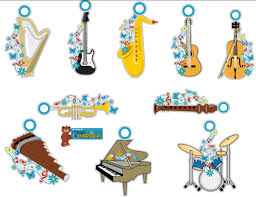 Je fais du volley………………………………...........……………………………………………………………………………………………………………………………………………………………………………………………………………………………………………………...........…………………………………………………………………………...........……………………………………………………………………………………………………………………………………………………………………………………………………………………………………………………...........……………………………………………………………………………………………………………………...........……………………………………………………………………………………………………………………………………………………………………………………………………………………………………………………...........……………………………………………………………………………………pratiquer  + loisirsaimer, adorer, préférer, détester + loisirsaimer, adorer, préférer, détester + loisirs………………………………...........……………………………………………………………………………………………………………………………………………………………………………………………………………………………………………………...........…………………………………………………………………………...........……………………………………………………………………………………………………………………………………………………………………………………………………………………………………………………...........…………………………………………………………………………...........……………………………………………………………………………………………………………………………………………………………………………………………………………………………………………………...........…………………………………………